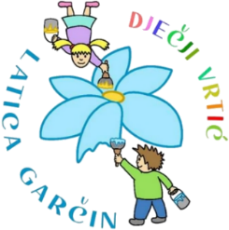 KLASA: 601-02/23-05/03
URBROJ: 2178-06-02-04-23-01
Garčin, 13. 11. 2023. ČLANOVIMA UPRAVNOG VIJEĆA  	   PREDMET: 40. sjednica Upravnog vijeća   - p o z i v –Sazivam 40. sjednicu Upravnog vijeća Dječjeg vrtića ''Latica Garčin'' koja će se održati: 14.11. 2023. (UTORAK)  u 17:00Sjednica će se održati video pozivom, a predložen je sljedeći: DNEVNI REDUsvajanje zapisnika sa 39. sjednice Upravnog vijećaPrijedlog i usvajanje financijskog plana za 2024.,2025. i 2026. godinu Dječjeg vrtića „Latica Garčin“Odluka o donošenju financijskog plana za 2024.,2025. i 2026. godinu Dječjeg vrtića „Latica Garčin“Prijedlog i usvajanje Pravilnika o korištenju sustava video nadzoraRazno  Predsjednica Upravnog vijeća:
                                                                    Danijela Erić, mag. prim. educ.___________________________